ПАМЯТКАПО ПРЕДУПРЕЖДЕНИЮ ИМУЩЕСТВЕННЫХ ПРЕСТУПЛЕНИЙБУДЬТЕ БДИТЕЛЬНЫМИ, НЕ ДОВЕРЯЙТЕ НЕЗНАКОМЫМ ЛЮДЯМ СВОИ ЛИЧНЫЕ ВЕЩИ, НЕ ПЕРЕДАВАЙТЕ ИМ В РУКИ СОТОВЫЕ ТЕЛЕФОНЫ И РАЗЪЯСНИТЕ ЭТО СВОИМ ДЕТЯМ        МЕРЫ БЕЗОПАСНОСТИ: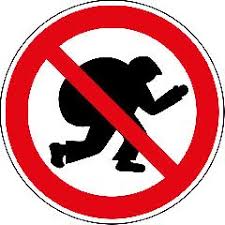 НЕ ОСТАВЛЯЙТЕ СОТОВЫЕ ТЕЛЕФОНЫ НА РАБОЧЕМ МЕСТЕ В СВОЕ ОТСУТСТВИЕ В ОТКРЫТЫХ СЛУЖЕБНЫХ КАБИНЕТАХ!НЕ ОСТАВЛЯЙТЕ БЕЗ ПРИСМОТРА СВОИ ЛИЧНЫЕ ВЕЩИ!НЕ ПРИВЛЕКАЙТЕ ВНИМАНИЕ ОКРУЖАЮЩИХ К СОДЕРЖИМОМУ ВАШЕГО КОШЕЛЬКА!НЕ НОСИТЕ С СОБОЙ КРУПНЫЕ СУММЫ ДЕНЕГ!НЕ ХРАНИТЕ В КОШЕЛЬКЕ ЗАПИСКУ С ПИН-КОДОМ ВАШЕЙ ПЛАТИКОВОЙ КАРТЫ!УХОДЯ, НЕ ЗАБЫВАЙТЕ ЗАКРЫВАТЬ ФОРТОЧКИ, ВХОДНЫЕ И БАЛКОННЫЕ ДВЕРИ (ОСОБЕННО НА ПЕРВОМ ЭТАЖЕ)!ОБРАЩАЙТЕ ВНИМАНИЕ НА ЛЮДЕЙ, КОТОРЫЕ ПЫТАЮТСЯ ПОДОЙТИ К ВАМ ПОБЛИЖЕ, ВСТАЮТ СЗАДИ ИЛИ СБОКУ!НЕ БУДЬТЕ БЕСПЕЧНЫМИ! НЕ ПОЗВОЛЯЙТЕ ЗЛОУМЫШЛЕННИКАМ ЗАВЛАДЕТЬ ВАШИМ ИМУЩЕСТВОМ!
ПРЕСТУПЛЕНИЕ ЛЕГЧЕ ПРЕДОТВРАТИТЬ, 
ЧЕМ ИСКАТЬ ПОТОМ УКРАДЕННОЕ!